Mateřská škola Hlučín, Severní, příspěvková organizace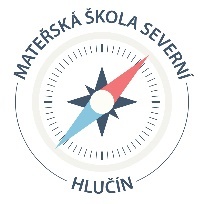 Severní 1261/19								Jan JanošHlučín										IČ: 1180334774801Tel: 595041050mail: severni@mshlucin.czIČO: 75027151DIČ: CZ75027151Č.j. MŠS155/2022Vyřizuje: Mgr. Kateřina Boková – ředitelkaVěc: Objednávka stavebních pracíMateřská škola Hlučín, Severní, příspěvková organizace objednává u vaší firmy zednické práce v rozsahu: 	Výměna WC a sprchového koutu, pokládku dlažby.Cena zahrnuje nákup materiálu, demontáž a montáž soc. zařízení, zednické práce, malování a úklid, výměnu dveří a poklopu nad vodovodní šachtou.Rozpis cen: WC, sprchový kout				16.500,-Instalaterské práce		 		 3.000,-Odstranění + usazení sprchového koutu		 6.000,-Dlažba 9m2			 		 6.300,-Odstranění, pokládka včetně spárování	             10.000,-Výměna dveří s usazením	 		 4.800,-Sádrokarton, malování, zednické práce		11.600,-Nový poklop na vodovodní šachtu		 9.600,-Odvoz suti					 2.622,-Nejsme plátci DPHCelkem cena i s montáží a DPH	……………………………………	 70.422 Kč Zhotovitel objednávku akceptuje.V Hlučíně dne 2.5.2022						V Hlučíně dne 2.5.2022	----------------------------------						-------------------------------Objednatel   	Zhotovitel